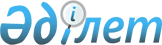 Об утверждении размеров базовых ставок фиксированного налога на единицу объекта налогообложения, стоимости разового талона на рынках по Каркаралинскому району на 2012 год
					
			Утративший силу
			
			
		
					Решение XLIII сессии Каркаралинского районного маслихата Карагандинской области от 9 декабря 2011 года N 43/426. Зарегистрировано Управлением юстиции Каркаралинского района Карагандинской области 16 января 2012 года N 8-13-116. Прекращено действие в связи с истечением срока, на который решение было принято (письмо Каркаралинского районного маслихата Карагандинской области от 3 марта 2016 года № 51)      Сноска. Прекращено действие в связи с истечением срока, на который решение было принято (письмо Каркаралинского районного маслихата Карагандинской области от 03.03.2016 № 51).

      В соответствии с Законом Республики Казахстан от 23 января 2001 года "О местном государственном управлении и самоуправлении в Республике Казахстан", Законом Республики Казахстан от 10 декабря 2008 года "О введении в действие Кодекса Республики Казахстан "О налогах и других обязательных платежах в бюджет" (Налоговый Кодекс)", Кодексом Республики Казахстан от 10 декабря 2008 года "О налогах и других обязательных платежах в бюджет" (Налоговый Кодекс)", районный маслихат РЕШИЛ:

      1. Установить размеры базовых ставок фиксированного налога на единицу объекта налогообложения, в Каркаралинском районе на 2012 год, согласно приложению 1.

      2. Установить стоимость разового талона на отдельные виды предпринимательской деятельности, носящие эпизодический характер на 2012 год, согласно приложению 2.

      3. Установить стоимость разового талона на рынках Каркаралинского района на 2012 год, согласно приложению 3.

      4. Настоящее решение вводится в действие по истечении десяти календарных дней после дня его первого официального опубликования.

      

      9 декабря 2011 год

 Размеры базовых ставок фиксированного налога на единицу объекта налогообложения в месяц: Стоимость разового талона на отдельные виды предпринимательской деятельности, носящие эпизодический характер на 2012 год Стоимость разового талона на рынках Каркаралинского района на 2012 год
					© 2012. РГП на ПХВ «Институт законодательства и правовой информации Республики Казахстан» Министерства юстиции Республики Казахстан
				Председатель сессии

Р. Смагулов

Секретарь районного маслихата

О. Жукубаев

СОГЛАСОВАНО:

Начальник государственного учреждения

"Налоговое управление по

Каркаралинскому району"

Р. Мукеева

Приложение 1
к решению Каркаралинского
районного маслихата
от 9 декабря 2011 года N 43/426N п/п

Наименование объекта налогообложения

Размеры базовых ставок фиксированного налога (в месячных расчетных показателях)

1.

Игровой автомат без выигрыша, предназначенный для проведения игры с одним игроком

10

2.

Игровой автомат без выигрыша, предназначенный для проведения игры с участием более одного игрока

15

3.

Персональный компьютер, используемый для проведения игры

4

4.

Игровая дорожка

75

5.

Карт

10

6.

Бильярдный стол

23

Приложение 2
к решению Каркаралинского
районного маслихата
от 9 декабря 2011 года N 43/426N п/п

Виды предпринимательской деятельности, носящие эпизодический характер. Реализация (за исключением деятельности, осуществляемой в стационарных помещениях)

Стоимость разовых талонов на 1 день (в тенге)

1.

Газеты и журналы

110

2.

Семян, а также посадочного материала (саженцы, рассада)

320

3.

Бахчевых культур

240

4.

Живых цветов, выращенных на дачных и придомовых участках

320

5.

Продуктов подсобного сельского хозяйства, садоводства, огородничества и дачных участков

190

6.

Кормов для животных и птиц

70

7.

Веников, метел, лесных ягод, меда, грибов и рыбы

70

8.

Выпас домашних животных и птиц

80

9.

Услуги владельцев личных тракторов по обработке земельных участков

420

Приложение 3
к решению Каркаралинского
районного маслихата
от 9 декабря 2011 года N 43/426N п/п

Наименование рынка

Cпециализация

Стоимость разовых талонов 1 день (тенге)

1.

Рынки Каркаралинского района

продовольственные

30

2.

непродовольственные

50

